К 2022 году планируется внести изменения в ПДД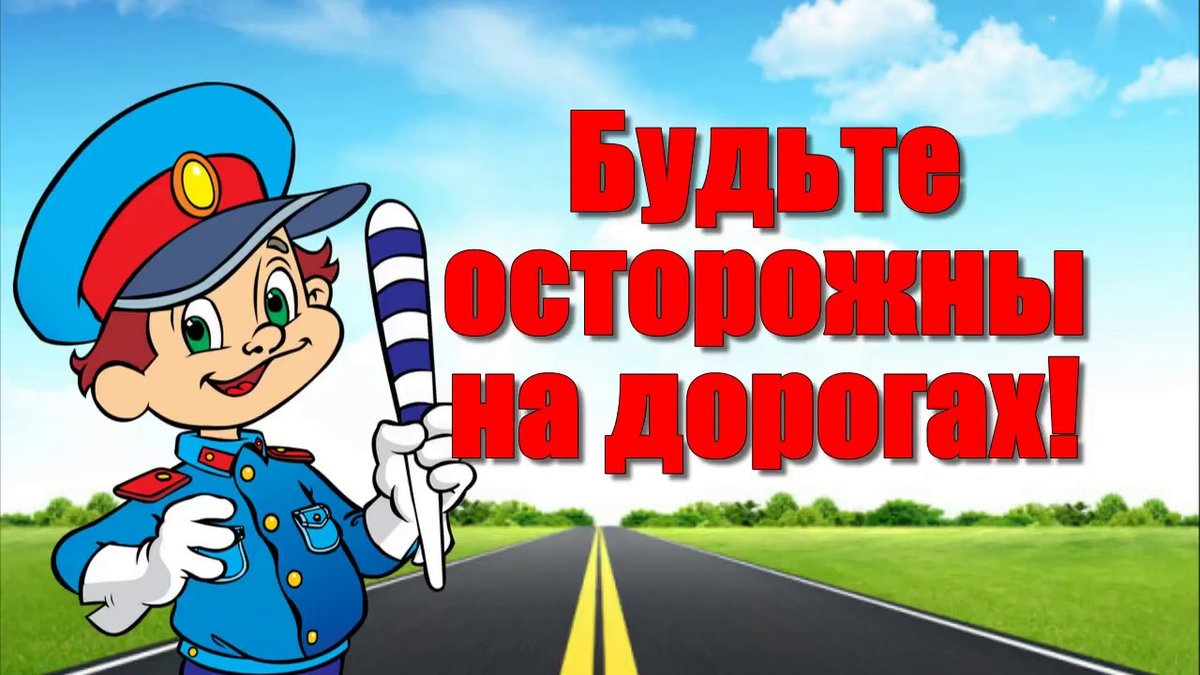 Как стало известно из заявления вице-президента по технологиям НП «Глонасс» Евгения Белянко, к 2022 году планируется внести ряд изменений в ПДД, которые учитывают наличие беспилотных автомобилей на дорогах общего пользования.Это будет необходимо сделать из-за растущего трафика беспилотных автомобилей. Как раз к 2022 году закончится юридический эксперимент, который был внедрен в 2018 году правительством РФ.Как рассказал Белянко, когда на дорогах появятся тысячи беспилотников, потребуется вносить в ПДД изменения. В ГИБДД уже высказались о необходимости подготовить граждан к интеграции беспилотников в трафик столицы. Теперь НП «ГЛОНАСС» совместно с ГАИ прорабатывает вопрос внесения изменений в ПДД.Например, в планах компании «Яндекс» к 2022 году вывести на дороги общего пользования почти 1000 беспилотных автомобилей. Они будут оснащены беспилотной системой четвертого уровня. То есть автомобиль будет передвигаться без помощи водителя. Машина будет ориентироваться в пространстве с помощью комплекса лазеров, радаров, ультразвуковых сенсоров и видеокамер. Также в проекте по тестированию беспилотных автомобилей принимают участие «КамАЗ», «Иннополис», МАДИ, КБ «Аврора».Автомобили планируют тестировать в столице на нескольких дорогах и планируют распространить испытания на несколько регионов, в том числе Самарскую область.Источник